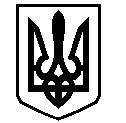 У К Р А Ї Н АВАСИЛІВСЬКА МІСЬКА РАДАЗАПОРІЗЬКОЇ ОБЛАСТІсьомого скликаннясорок сьома (позачергова)  сесіяР  І  Ш  Е  Н  Н  Я 10 жовтня 2019                                                                                                             № 26Про затвердження технічної документації із землеустрою щодо встановлення (відновлення) меж земельної ділянки в натурі (на місцевості)  та виділення в натурі (на місцевості) земельної частки (паю), що передається у приватну власність Сичевській Н.І. із невитребуваних земельних часток (паїв) колишнього  КСП ім.. Ватутіна для ведення товарного сільськогосподарського виробництва на території Василівської міської ради Запорізької областіКеруючись ст. 26 Закону України «Про місцеве самоврядування в Україні», ст.ст.12, 22,122 Земельного кодексу України, Законами України  «Про порядок виділення в натурі (на місцевості) земельних ділянок власникам земельних часток (паїв),  «Про землеустрій»,  «Про внесення змін  до деяких  законодавчих актів України щодо вирішення питання колективної власності на землю, удосконалення правил землекористування у масивах земель сільськогосподарського призначення, запобігання рейдерству та стимулювання зрошення в Україні», розглянувши заяву Сичевської Наталки Іллівни, що мешкає в м.Василівка, вул. Морозова 66, яка є спадкоємницею Продана Іллі Григоровича, відповідно до сертифікату  на право на земельну частку (пай) РН № 2140263  про затвердження технічної документації із землеустрою щодо встановлення  (відновлення) меж  земельної ділянки в натурі (на місцевості)  для ведення товарного сільськогосподарського виробництва на території Василівської міської ради,  технічну документацію із землеустрою щодо встановлення (відновлення) меж земельних ділянок в натурі (на місцевості) для ведення товарного сільськогосподарського виробництва, складену ФОП Лисаком Д.В., Витяг з державного земельного кадастру  НВ-2306291102019 від 09 вересня 2019 року, Василівська міська рада В И Р І Ш И Л А :1. Затвердити Сичевській Наталці Іллівні технічну документацію із землеустрою щодо встановлення (відновлення) меж земельної ділянки в натурі (на місцевості) із невитребуваних земельних часток (паїв) земель колишнього КСП ім. Ватутіна,   кадастровий номер 2320910100:02:022:0003, площею 5,6500 га   для ведення товарного сільськогосподарського виробництва на території Василівської міської ради Запорізької області.2. Виділити Сичевській Наталці Іллівні в натурі (на місцевості)   земельну частку (пай) згідно  сертифікату РН № 214023, виданого Василівською районною державною адміністрацією  18 грудня 2018 року  із земель колишнього КСП ім.Ватутіна.3. Передати Сичевській Наталці Іллівні  у приватну власність земельну ділянку, кадастровий номер 2320910100:02:022:0003,  площею 5,6500  га  із земель сільськогосподарського призначення для ведення товарного сільськогосподарського виробництва, вид угідь – рілля  на території Василівської міської ради Запорізької області.4. Зобов’язати Сичевську Наталку Іллівну зареєструвати право власності на земельну ділянку  відповідно до вимог  Закону України «Про  державну реєстрацію прав на нерухоме майно та їх обмежень».5. Контроль за виконанням цього рішення покласти на постійну комісію міської ради з питань земельних відносин та земельного кадастру, благоустрою міста та забезпечення екологічної безпеки життєдіяльності населення.Міський голова                                                                                                     Л.М. Цибульняк